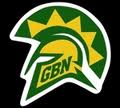 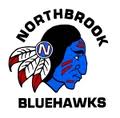 Northbrook Hockey League2015 - 2016 ad book/sponsor formGBN Spartan Hockey and Northbrook Bluehawks Websites  (entire Season) Both Websites – Home Page* and Sponsor Listing…………………………		$    	450.00One Website (circle one)- Home Page* or Sponsor Listing……………….		$   	350.00*rotation basis  Program Book  (deadline for ad submission is FRIDAY, Oct 30th)Inside front or inside back covers………………………………………….		$	700.00Full Page ad………………………………………………………………		$   	500.00½ Page ad …………no charge with Rink Board Ad………………………..	$         300.00¼ Page ad ………………………………………………………………..		$	200.00Business Card Size ad …………………………………………………….		$	100.00  Other Sponsorship Options (includes a ¼ page Ad)           Rink Board Ad……………………………………………………………..	           $       1,500.00Two Rink Board Ads……………………………………………………….		$       2,500.00House Team Sponsorship…………………………………………………..		$	 495.00********************************************************************************************	Company or Family Name: _____________________________  (as you would like it to appear on website)Ad Contact Name: _____________________________________________________________Address: _____________________________________________________________________City: ________________________________________________________  Zip_____________Telephone Number:____________________________________________________________e-mail address: _______________________________________________________________NBHL Player receiving credit ___________________________________________________Please email your ad to mafitzgerald@chicagotribune.comPlace camera-ready art for the ad in the NBHL box at the rink with all required informationYou must indicate ad size with your information and send a check made out to Northbrook Hockey LeagueNBHL is a 501c3 organization.  Taxpayer ID# 23-7174199Deadline to receive files for inclusion in the book is Friday November 6, 2015.